СОБРАНИЕ ПРЕДСТАВИТЕЛЕЙ 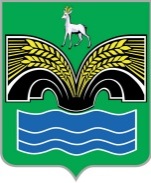 СЕЛЬСКОГО ПОСЕЛЕНИЯ КРАСНЫЙ ЯРМУНИЦИПАЛЬНОГО РАЙОНА КРАСНОЯРСКИЙСАМАРСКОЙ ОБЛАСТИЧЕТВЕРТОГО СОЗЫВАРЕШЕНИЕ от «____»  февраля 2021 года № _____О предварительном одобрении проекта решения Собрания представителей сельского поселения Красный Яр муниципального района Красноярский Самарской области «О внесении изменений в Устав сельского поселения Красный Яр муниципального района Красноярский Самарской области» и вынесении проекта на публичные слушания В соответствии со статьями 28 и 44 Федерального закона от 06.10.2003 № 131-ФЗ «Об общих принципах организации местного самоуправления в Российской Федерации», Собрание представителей сельского поселения Красный Яр муниципального района Красноярский Самарской области РЕШИЛО:1. Предварительно одобрить проект решения Собрания представителей сельского поселения Красный Яр муниципального района Красноярский Самарской области «О внесении изменений в Устав сельского поселения Красный Яр муниципального района Красноярский Самарской области» (приложение к настоящему решению).2. В целях обсуждения проекта решения Собрания представителей сельского поселения Красный Яр муниципального района Красноярский Самарской области «О внесении изменений в Устав сельского поселения Красный Яр муниципального района Красноярский Самарской области» провести на территории сельского поселения Красный Яр муниципального района Красноярский Самарской области публичные слушания в соответствии с Порядком организации и проведения публичных слушаний в сельском поселении Красный Яр муниципального района Красноярский Самарской области, утвержденным решением Собрания представителей сельского поселения Красный Яр муниципального района Красноярский Самарской области от 08.02.2010 № 2.3. Срок проведения публичных слушаний составляет 30 (тридцать) дней: с 5 февраля 2021 года по 6 марта 2021 года.4. Обсуждение проекта решения Собрания представителей сельского поселения Красный Яр муниципального района Красноярский Самарской области «О внесении изменений в Устав сельского поселения Красный Яр муниципального района Красноярский Самарской области», а также учет представленных жителями поселения и иными заинтересованными лицами замечаний и предложений по проекту решения Собрания представителей сельского поселения Красный Яр муниципального района Красноярский Самарской области «О внесении изменений в Устав сельского поселения Красный Яр муниципального района Красноярский Самарской области» осуществляется в соответствии с Порядком организации и проведения публичных слушаний в сельском поселении Красный Яр муниципального района Красноярский Самарской области, утвержденным решением Собрания представителей сельского поселения Красный Яр муниципального  района Красноярский Самарской области от 08.02.2010 № 2.5. Органом, уполномоченным на организацию и проведение публичных слушаний в соответствии с настоящим решением, является Собрание представителей сельского поселения Красный Яр муниципального района Красноярский Самарской области.6. Место проведения публичных слушаний (место ведения протокола публичных слушаний) – 446386, Самарская область, Красноярский район, село Красный Яр, ул. Комсомольская, д.90.7. Мероприятие по информированию жителей поселения по вопросу публичных слушаний состоится 12 февраля 2021 года в 18.00 по адресу: 446386, Самарская область, Красноярский район село Красный Яр, ул. Комсомольская, д.90.8. Назначить лицом, ответственным за ведение протокола публичных слушаний и протокола мероприятия по информированию жителей поселения по вопросу публичных слушаний, Заместителя Главы сельского поселения Красный Яр Ведерникова А.В.9. Прием замечаний и предложений по вопросу публичных слушаний, поступивших от жителей поселения и иных заинтересованных лиц, осуществляется по адресу, указанному в пункте 6 настоящего решения, в рабочие дни с 10 часов до 19 часов, в субботу с 12 часов до 17 часов. Письменные замечания и предложения подлежат приобщению к протоколу публичных слушаний. Также замечания и предложения могут быть направлены по электронной почте по адресу adm-krasn-yar@yandex.ru.10. Прием замечаний и предложений по вопросу публичных слушаний оканчивается 1 марта 2021 года.11. Опубликовать настоящее решение, проект решения Собрания представителей сельского поселения Красный Яр муниципального района Красноярский Самарской области «О внесении изменений и дополнений в Устав сельского поселения Красный Яр муниципального района Красноярский Самарской области» (приложение к настоящему решению) в газете «Планета Красный Яр».12. Настоящее решение вступает в силу со дня его официального опубликования. ПРИЛОЖЕНИЕк решению Собрания представителейсельского поселения Красный Ярмуниципального района КрасноярскийСамарской областиот «____» февраля 2021 года № _____СОБРАНИЕ ПРЕДСТАВИТЕЛЕЙСЕЛЬСКОГО ПОСЕЛЕНИЯ КРАСНЫЙ ЯРМУНИЦИПАЛЬНОГО РАЙОНА КРАСНОЯРСКИЙСАМАРСКОЙ ОБЛАСТИЧЕТВЕРТОГО СОЗЫВАРЕШЕНИЕ О внесении изменений в Устав сельского поселения Красный Яр муниципального района Красноярский Самарской областиВ соответствии со статьей 44 Федерального закона от 06.10.2003 № 131-ФЗ «Об общих принципах организации местного самоуправления в Российской Федерации», с учетом заключения о результатах публичных слушаний по проекту решения Собрания представителей сельского поселения Красный Яр муниципального района Красноярский Самарской области «О внесении изменений и дополнений в Устав сельского поселения Красный Яр муниципального района Красноярский Самарской области» от ________ 2021 года, Собрание представителей сельского поселения Красный Яр муниципального района Красноярский Самарской области РЕШИЛО:Внести в Устав сельского поселения Красный Яр муниципального района Красноярский Самарской области, принятый решением Собрания представителей сельского поселения Красный Яр муниципального района Красноярский Самарской области от 13 июля 2015 года № 32 ( с изменениями от 31 мая 2016 № 23 от 08.08.2016 № 35, от 10.10.2016 №55, от 08.12.2016 №70 от 04.04.2017 № 15, от 13.06.2017 №  30, от 25.01.2018 года №1, от 10.07.2019 г № 41, от 12.05.2020 г № 18), (опубликованного в газете «Красноярские новости» № 45 (10059) от 19.08.2015 г.), следующие изменения:1) пункт 1 статьи 8 дополнить подпунктом 17 следующего содержания:«17) предоставление сотруднику, замещающему должность участкового уполномоченного полиции, и членам его семьи жилого помещения на период замещения сотрудником указанной должности.»;2) в статье 23:а) пункт 1 дополнить подпунктом 2.1 следующего содержания:«2.1) в соответствии с Законом Самарской области на части территории населенного пункта, входящего в состав поселения, по вопросу введения и использования средств самообложения граждан на данной части территории населенного пункта.»;б) дополнить пунктом 1.2 следующего содержания:«1.2. Сход граждан, предусмотренный подпунктом 2.1 пункта 1 настоящей статьи, может созываться Собранием представителей поселения по инициативе группы жителей соответствующей части территории населенного пункта численностью не менее 10 человек.Критерии определения границ части территории населенного пункта, входящего в состав поселения, на которой может проводиться сход граждан по вопросу введения и использования средств самообложения граждан, устанавливаются Законом Самарской области.»;в) пункт 2 после слов «жителей населенного пункта» дополнить словами «(либо части его территории) или поселения».  3) главу 3 дополнить статьей 24.1 следующего содержания:«Статья 24.1. Инициативные проекты1. В целях реализации мероприятий, имеющих приоритетное значение для жителей поселения или его части, по решению вопросов местного значения или иных вопросов, право решения которых предоставлено органам местного самоуправления поселения, в Администрацию поселения может быть внесен инициативный проект. 2. Порядок определения части территории поселения, на которой могут реализовываться инициативные проекты, порядок выдвижения, внесения, обсуждения, рассмотрения инициативных проектов, а также проведения их конкурсного отбора, сведения, которые должен содержать инициативный проект, устанавливаются решением Собрания представителей поселения.3. Инициативный проект до его внесения в Администрацию поселения подлежит рассмотрению на собрании или конференции граждан, в том числе на собрании или конференции граждан по вопросам осуществления территориального общественного самоуправления, в целях обсуждения инициативного проекта, определения его соответствия интересам жителей поселения или его части, целесообразности реализации инициативного проекта, а также принятия собранием или конференцией граждан решения о поддержке инициативного проекта. При этом возможно рассмотрение нескольких инициативных проектов на одном собрании или на одной конференции граждан.Выявление мнения жителей поселения по вопросу о поддержке инициативного проекта возможно также путем опроса граждан, сбора их подписей.3. В случае если в Администрацию поселения внесено несколько инициативных проектов, в том числе с описанием аналогичных по содержанию приоритетных проблем, Администрация поселения организует проведение конкурсного отбора и информирует об этом инициаторов проекта. Проведение конкурсного отбора инициативных проектов возлагается на коллегиальный орган (комиссию) по проведению конкурсного отбора инициативных проектов, порядок формирования и деятельности которого определяется решением Собрания представителей поселения. Состав коллегиального органа (комиссии) формируется Администрацией поселения. При этом половина от общего числа членов коллегиального органа (комиссии) должна быть назначена на основе предложений Собрания представителей поселения.4. На официальном сайте Администрации   сельского поселения Красный Яр муниципального района Красноярский Самарской области в информационно-телекоммуникационной сети «Интернет» размещаются:информация о внесении инициативного проекта в Администрацию поселения;информация о рассмотрении инициативного проекта Администрацией поселения, о ходе реализации инициативного проекта, в том числе об использовании денежных средств, об имущественном и (или) трудовом участии заинтересованных в его реализации лиц;отчет Администрации поселения об итогах реализации инициативного проекта.Срок размещения на официальном сайте Администрации сельского поселения Красный Яр муниципального района Красноярский Самарской области информации, указанной в абзаце втором настоящего пункта и отчета, указанного в абзаце четвертом настоящего пункта, а также требования к их содержанию определяются решением Собрания представителей поселения в соответствии с Федеральным законом от 06.10.2003 № 131-ФЗ «Об общих принципах организации местного самоуправления в Российской Федерации».5. В отношении инициативных проектов, выдвигаемых для получения финансовой поддержки за счет межбюджетных трансфертов из бюджета Самарской области, требования к составу сведений, которые должны содержать инициативные проекты, порядок рассмотрения инициативных проектов, в том числе основания для отказа в их поддержке, порядок и критерии конкурсного отбора таких инициативных проектов устанавливаются в соответствии с законом и (или) иным нормативным правовым актом Самарской области.»;4) в статье 27:а) пункт 1 после слов «должностных лиц местного самоуправления поселения» дополнить словами «, обсуждения вопросов внесения инициативных проектов и их рассмотрения»;б) пункт 3 дополнить абзацем следующего содержания:«В собрании граждан по вопросам внесения инициативных проектов и их рассмотрения вправе принимать участие жители поселения, достигшие шестнадцатилетнего возраста. Порядок назначения и проведения собрания граждан в целях рассмотрения и обсуждения вопросов внесения инициативных проектов определяется решением Собрания представителей поселения.»;в) пункт 4 изложить в следующей редакции:«4. Правомочность собрания граждан устанавливается решением Собрания представителей поселения.»;5) пункт 1 статьи 28 после слов «достигших восемнадцатилетнего возраста граждан» дополнить словами «(достигших шестнадцатилетнего возраста граждан в случае проведения собрания по вопросам внесения инициативных проектов и их рассмотрения)»;6) пункт 1 статьи 31 дополнить абзацем следующего содержания:«В опросе граждан по вопросу выявления мнения граждан о поддержке инициативного проекта вправе участвовать жители поселения или его части, в которых предлагается реализовать инициативный проект, достигшие шестнадцатилетнего возраста.»;7) в статье 52:а) подпункт 7 пункта 2 изложить в следующей редакции:«7) расторжение трудового договора (контракта) по инициативе муниципального служащего при наличии стажа муниципальной службы не менее 25 лет до приобретения права на страховую пенсию по старости (инвалидности), если непосредственно перед увольнением лицо замещало должности муниципальной службы не менее 7 лет (непрерывное замещение должностей муниципальной службы). При этом под непрерывным замещением должностей муниципальной службы в соответствии с Законом Самарской области от 09.10.2007 № 96-ГД «О муниципальной службе в Самарской области» понимается продолжительность замещения должности(ей) муниципальной службы в одном органе местного самоуправления, избирательной комиссии муниципального образования либо в различных органах местного самоуправления, избирательных комиссиях муниципальных образований, если при переходе из одного органа местного самоуправления, избирательной комиссии муниципального образования в другой (другую) перерывы в муниципальной службе приходились только на выходные и (или) нерабочие праздничные дни.»;б) пункт 3 дополнить абзацем третьим следующего содержания:«Лица, которые в период с 1 января 2019 года по 31 декабря 2020 года достигнут возраста, дающего право на страховую пенсию по старости в соответствии с законодательством Российской Федерации, действовавшим до 1 января 2019 года, имеют право на пенсию за выслугу лет в случае расторжения трудового договора (контракта) по инициативе муниципального служащего по основанию, указанному в подпункте 6 пункта 2 настоящей статьи, ранее достижения возраста, предусмотренного приложением 6 к Федеральному закону «О страховых пенсиях», но не более чем за 6 месяцев до достижения такого возраста.»;в) подпункт 1 пункта 5 изложить в следующей редакции:«1) по Федеральному закону «О страховых пенсиях»:по старости;	по инвалидности;»;8) статью 54 дополнить пунктом 2.1 следующего содержания:«2.1 Депутату Собрания представителей поселения для осуществления своих полномочий на непостоянной основе гарантируется сохранение места работы (должности) продолжительностью два рабочих дня в месяц.»;9) главу 7 дополнить статьей 79.1 следующего содержания:«Статья 79.1. Финансовое и иное обеспечение реализации инициативных проектов1. Источником финансового обеспечения реализации инициативных проектов, предусмотренных статьей 24.1 настоящего Устава, являются предусмотренные решением о бюджете поселения бюджетные ассигнования на реализацию инициативных проектов, формируемые в том числе с учетом объемов инициативных платежей и (или) межбюджетных трансфертов из бюджета Самарской области, предоставленных в целях финансового обеспечения соответствующих расходных обязательств поселения.2. Под инициативными платежами понимаются денежные средства граждан, индивидуальных предпринимателей и образованных в соответствии с законодательством Российской Федерации юридических лиц, уплачиваемые на добровольной основе и зачисляемые в соответствии с Бюджетным кодексом Российской Федерации в бюджет поселения в целях реализации конкретных инициативных проектов.3. В случае, если инициативный проект не был реализован, инициативные платежи подлежат возврату лицам (в том числе организациям), осуществившим их перечисление в бюджет поселения. В случае образования по итогам реализации инициативного проекта остатка инициативных платежей, не использованных в целях реализации инициативного проекта, указанные платежи подлежат возврату лицам (в том числе организациям), осуществившим их перечисление в бюджет поселения.Порядок расчета и возврата сумм инициативных платежей, подлежащих возврату лицам (в том числе организациям), осуществившим их перечисление в бюджет поселения, определяется решением Собрания представителей поселения.4. Реализация инициативных проектов может обеспечиваться также в форме добровольного имущественного и (или) трудового участия заинтересованных лиц.».2. Поручить Главе сельского поселения Красный Яр муниципального района Красноярский Самарской области направить настоящее решение на государственную регистрацию в течение 15 (пятнадцати) дней со дня принятия настоящего решения.3. После государственной регистрации вносимых настоящим решением изменений в Устав сельского поселения Красный Яр муниципального района Красноярский Самарской области осуществить официальное опубликование настоящего решения в газете «Планета Красный Яр».4. Настоящее решение вступает в силу со дня его официального опубликования.Действие абзаца четвертого пункта 3 статьи 52 Устава сельского поселения Красный Яр муниципального района Красноярский Самарской области (в редакции настоящего Решения) распространяется на правоотношения, возникшие с 1 января 2019 года.Председатель Собрания представителей сельского поселения Красный Яр муниципального района Красноярский Самарской области _______________ А.В. БояровГлавасельского поселения Красный Ярмуниципального районаКрасноярский Самарской области_____________ А.Г. БушовПредседатель Собрания представителей сельского поселения Красный Яр муниципального района Красноярский Самарской области _______________ А.В. БояровГлавасельского поселения Красный Ярмуниципального районаКрасноярский Самарской области_____________ А.Г. Бушов